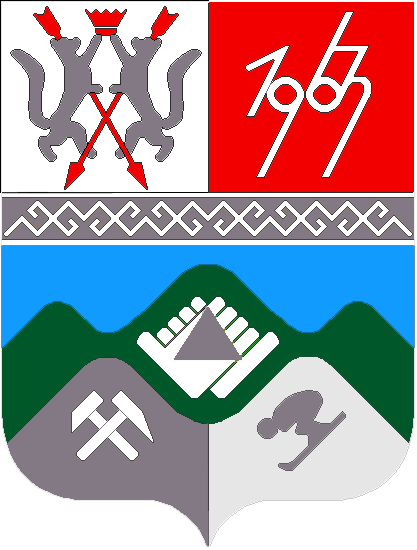 КЕМЕРОВСКАЯ ОБЛАСТЬМУНИЦИПАЛЬНОЕ ОБРАЗОВАНИЕ «ТАШТАГОЛЬСКИЙ МУНИЦИПАЛЬНЫЙ РАЙОН»ТАШТАГОЛЬСКИЙ РАЙОННЫЙ СОВЕТ НАРОДНЫХ ДЕПУТАТОВРЕШЕНИЕот «_29__» апреля  2013 года № _378-ррПринято Таштагольским районнымСоветом народных депутатовот 29 апреля 2013 года Об исполнении бюджета Таштагольского районаза 2012 годВ соответствии с Бюджетным кодексом Российской Федерации, Федеральным законом от 06.10.2003 г. № 131-ФЗ «Об общих принципах организации местного самоуправления в Российской Федерации», руководствуясь уставом Таштагольского района, Таштагольский районный Совет народных депутатовРЕШИЛ:Статья 1. Утвердить основные характеристики  исполнения бюджета Таштагольского района за  2012 год:	 объем доходов  бюджета Таштагольского района в сумме 2028689,6тыс. рублей;объем расходов бюджета Таштагольского района сумме 2107215,4 тыс. рублей;дефицит бюджета Таштагольского района в сумме 78525,8 тыс. рублей.Статья 2. Утвердить отчет об исполнении бюджета Таштагольского района по доходам по кодам классификации доходов бюджета за 2012 год, согласно Приложению № 1 настоящего решения.Статья 3. Утвердить отчет об исполнении бюджета Таштагольского района  по кодам видов, подвидов доходов за 2012 год, согласно Приложению № 2 настоящего решения.Статья 4. Утвердить отчет об исполнении бюджета по расходам бюджета Таштагольского района по разделам, подразделам функциональной классификации расходов бюджетов Российской Федерации за 2012 год, согласно Приложению № 3 настоящего решения.Статья 5. Утвердить отчет по расходам бюджета Таштагольского района по ведомственной структуре расходов, согласно приложению № 4 настоящего решения.Статья 6. Утвердить отчет по источникам финансирования дефицита бюджета по кодам групп, подгрупп, статей, видов, классификации операций сектора государственного управления, за 2012 год , согласно Приложению № 5 настоящего решения.Статья 7. Утвердить отчет по источникам финансирования дефицита бюджета по кодам классификации источников финансирования дефицита бюджета, согласно приложению № 6 настоящего решения.Статья 8. Настоящее решение вступает в силу с момента его подписания и подлежит опубликованию в газете «Красная Шория».Глава Таштагольского района                                                                   В.Н. МакутаПредседатель Таштагольского районного Совета народных депутатов                                                                       П.В. Остроухов 